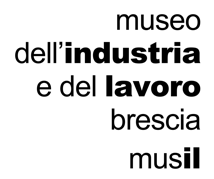 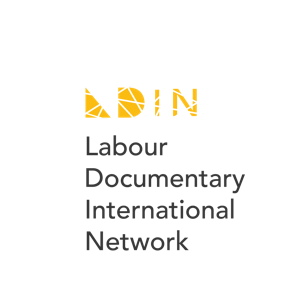 LIDN - Labour International Documentary NetworkGeneral agreementAccordo. Firmando questo accordo io - a nome e per conto dell’istituzione/organizzazione che rappresento - entro a far parte del Labour International Documentary Network (LIDN)Concezione e strutturaIl LIDN è un network internazionale dedicato alla promozione del cinema documentario europeo a tema lavoro. L’idea è di offrire e promuovere nelle università e nei musei film documentari centrati sui temi del lavoro raccolti e selezionati dai festival: in questo modo il cinema creativo contemporaneo promosso dai festival potrà rivolgersi a nuovi pubblici e, per converso, professori e studenti ‘università) così come operatori mussali e visitatori (musei) potranno scoprire nuovi film di qualità. La struttura del network include tre tipi di soggetti: 1 festival di cinema documentario; 2 università, accademie, altre istituzioni di educazione e formazione; 3 musei o reti di musei.Organizzazione Ognuno dei festival partecipanti proporrà una breve lista di titoli (inizialmente nel numero di tre). I film dovranno essere: solo lungometraggi e mediometraggi; massimo due, minimo uno, prodotti nella stessa area geografica dove ha sede e opera il festival proponente; finiti non più tardi del 2020, non prima del 2016. Il comitato di selezione del LIDN, composto da rappresentanti di ciascuno dei partner, deciderà quale gruppo di titoli promuovere su base annuale. Ognuno dei partner del network organizzerà al meno un evento (proiezione, ecc.) ufficialmente riconducibile al LIDN ogni anno. Questi eventi comporranno il programma annuale di attività del LIDN.Ognuno dei partner finanzierà il lavoro dei suoi referenti e le attività organizzate nella cornice del LIDN (proiezioni, incontri con gli autori, ecc.). Il Musil - Museo dell’Industria e del Lavoro di Brevia avrà l’onere di coordinare le attività del LIDN (segreteria, sito web, ecc.)Per i FestivalIn quanto partner del LIDN ++++, il festival che rappresento, nomina in qualità di suo referente e rappresentante per le attività del LIDN +++++++. Sarà lei/lui a prender parte in qualità di nostro rappresentante nel comitato di selezione del LIDN a meno di specifiche e ulteriori comunicazioni a Musil circa la decisione di disposizioni diverse. Accetto e convengo che ognuno dei festival selezionerà e proporrà al comitato di selezione tre titoli (solo lungometraggi e mdiometraggi, massimo due, minimo uno prodotti nella stessa area geografica dove ha sede e opera il festival, finiti non più tardi del 2020, non prima del 2016) uno dei quali verrà incluso nella sezione ufficiale del LIDN. Gli autori e gli aventi diritto di ciascun film compreso nella prima terzina inviata dai festival, s’intenderà già informato a proposito delle attività del LIDN e pronto ad accettare gli accordi da sottoscrivere per poter prender parte ad esse.Accetto e convengo che ognuno dei festival s’impegna a organizzare, durante la stagione d’interesse, almeno un evento ufficialmente riconducibile al LIDN all’interno o all’esterno del programma  del suo evento principale annuale; accetto e convengo altresì che ognuno dei festival s’impegna  a inviare un suo rappresentante per prender parte agli eventi organizzati da almeno un altro partner del LIDN. Accetto e convengo che tutti i festival sono richiesti di identificare i nuovi potenziali partner locali nella loro area geografica di pertinenza (università, scuole cinematografiche, fondazioni a carattere culturale o sociale, musei, ecc.) in modo da poter prendere contatto con esse e valutare il loro potenziale interesse ad essere coinvolti nel network. Per le UniversitàIn quanto partner del LIDN ++++, il dipartimento che rappresento nomina +++++ in qualità di referente e rappresentante relativamente alle attività del LIDN. Accetto e convengo che in quanto membro del LIDN il nostro dipartimento s’impegna a organizzare e promuovere almeno una proiezione di uno dei film inclusi nella selezione ufficiale del LIDN, invitando - in presenza o virtualmente - almeno un autore, uno specialista o un professionista per presentare e discutere il film. Accetto e convengo che qualsiasi evento collegato con il LIDN sarà pianificato, programmato e organizzato in accordo e collaborazione con il Musil in qualità di istituzione partner di coordinamento.Per I musei o reti di museiIn quanto partner del LIDN +++, il museo che rappresento nomina ++++ in qualità di referente e rappresentante relativamente alle attività del LIDN. Accetto e convengo che in quanto membro del LIDN il nostro museo s’impegna a organizzare e promuovere almeno una proiezione di uno dei film inclusi nella selezione ufficiale del LIDN, invitando - in presenza o virtualmente - almeno un autore, uno specialista o un professionista per presentare e discutere il film. Accetto e convengo che qualsiasi evento collegato con il LIDN sarà pianificato, programmato e organizzato in accordo e collaborazione con il Musil in qualità di istituzione partner di coordinamento.